Poniedziałek 25.05Witajcie!Zastanawialiście się już, co chcielibyście robić, gdy będziecie dorośli? Który z zawodów wydaje się Wam najbardziej interesujący? Ja od zawsze chciałam zostać lekarzem, a jestem nauczycielką, i wiecie co? Wcale nie żałuję 😀.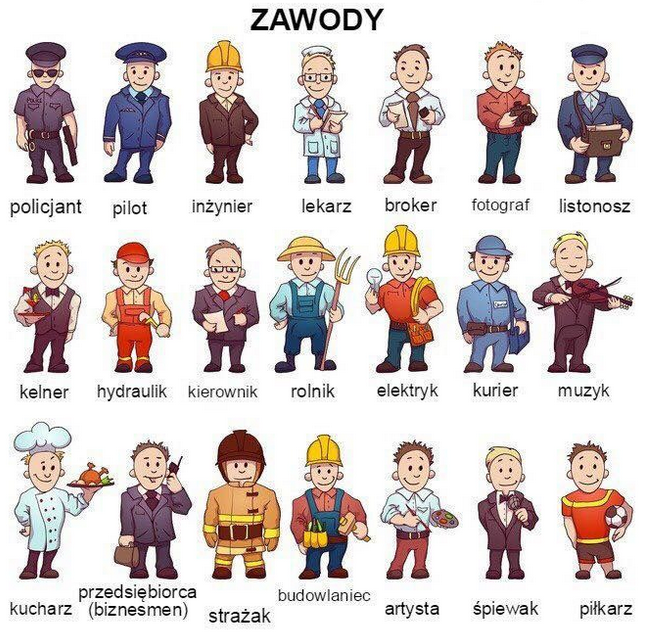 EDUKACJA POLONISTYCZNAOtwórzcie podręczniki na str. 35, przeczytajcie wiersz pt. „Magister uśmiechów". Jak myślicie, czy eliksir radości istnieje? Może każdy z nas zna na niego przepis? Może wcale nie musi się on składać z tajemnych substancji. Wystarczy dużo dobrych uczuć 💗, kilka miłych gestów i tona uśmiechów 😉😊. Zgadzacie się ze mną?Otwórzcie ćwiczenia na str. 48,49 i wykonajcie starannie zadania 1,2,3,4,6,7.A też obejrzycie:Poznajemy miejsca pracy i różne zawody : https://youtu.be/zYkJUgCDdycZagadki zawody : https://youtu.be/hjDKoBQYr7UEDUKACJA MUZYCZNAJuż jutro Dzień Matki, mam dla Was propozycję piosenki, przepięknej i wzruszającej. Kochani, nauczcie się jej słów i 26 maja zaskoczcie swoje mamusie, gwarantuję Wam, że poleją się łzy wzruszenia 💙💚💛💜.https://youtu.be/RvHfN-4Va4gEDUKACJA MATEMATYCZNA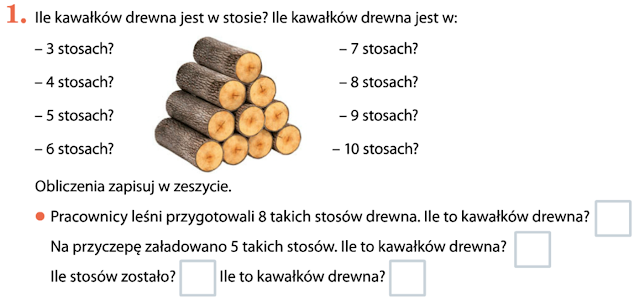 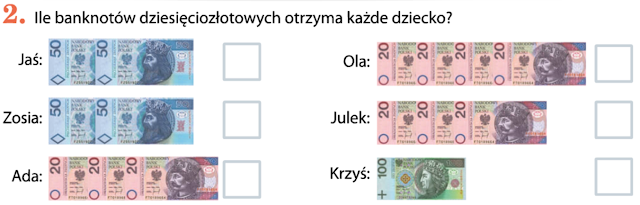 Na koniec wykonajcie polecenia w ćwiczeniach matematycznych str. 58UWAGA❗Bardzo proszę, żeby mamy nie zaglądały do wtorkowych lekcji.Przygotujcie na wtorek: mały słoiczek (mój jest po koncentracie pomidorowym 😀), klej, taśmę klejącą, sznurek lub cienką tasiemkę, kolorowy lub ozdobny papier, czarny flamaster.A dzisiaj uczcie się piosenki.                                         Miłego dnia!